الجمهورية الجزائرية الديمقراطية الشعبية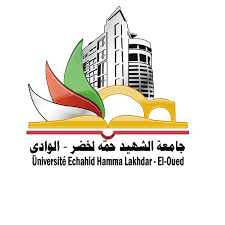 وزارة التعليم العالي والبحث العلميجامعة الشهيد حمه لخضر – الوادي   إستمارة مشاركة                                                    المسابقة الوطنية الجامعية للتنشيطمعطيات حول العملإسم الجامعة أو المديرية ...........................................................................................................................العنوان :..................................................................................... رقم الهاتف: ........................................................البريد الالكتروني :............................................................................................................................................صاحب العمل (المنشط) :.................................................................. مدة العمل: .......................................اللغة : ................................................................. تاريخ التصوير : ...................................................................مكان التصوير :............................................................................ الهدف :........................................................الجمهور المستهدف : .................................................................................................................................................ملخص العمل :.................................................................................................................................................................................................................................................................................................................................................ملاحظات :   يتم ملء الاستمارة وإعادتها قبل تاريخ 28 جانفي 2022 على البريد الالكتروني التالي :s-d-activite-scs@univ-eloued.dz